Regardez la vidéo et répondez aux questions.Titre : Prof, le plus beau métier du monde. Source : http://www.youtube.com 1. Le métier de professeur est  considéré comme un métier de rêve. Vrai		Faux2. Parmi les avantages du métier de professeur mentionnés sont :□ deux mois de vacances         □ un bon salaire      □ une série de congés       □ une durée de travail limitée □ du matériel gratuit □ des tickets de restaurant  □ des chèques-cadeaux aux librairies  □ des déplacements gratuits3. Une fois le professeur est nommé, il perd son prestige. Vrai		Faux4. Le métier de professeur est « en pénurie » signifie que :□ le nombre des professeurs se limite considérablement    □ ce métier est mal payé   □ ce métier est très fatigant5. L’absentéisme auprès des professeurs est moins élevé que celui de l’employé moyen. Vrai		Faux6. La semaine d’un professeur implique strictement une vingtaine d’heures.  Vrai	Faux7. Quels sont les trois inconvénients du métier de professeur mentionnés ?□ se déplacer tout le temps □ animer une classe dans le bruit□ ne pas avoir de remplaçant en cas d’absence□ avoir beaucoup de travail à faire à la maison□ la fatigue morale8. Lisez les titres des enquêtes réalisées : quel est leur objet d’étude ?« Le prof est malade, on le remplace quand ? » -> ____________________________________________________« Taux d’absentéisme » -> _______________________________________________________________________« J’ai des matinées de 5 heures, et c’est assez, car on ne souffle pas. »-> __________________________________Activité 2 : Observez la graphique suivante et répondez aux questions. 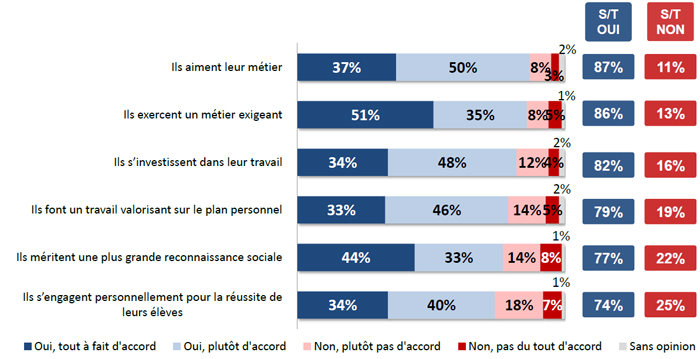 Quel et le type du document ? De quoi parle-t-on ? Donnez-y un titre.  Y-a-t-il des informations qui vous impressionnent ? Lesquelles ?http://cache.media.education.gouv.fr/image/12_decembre/60/4/Recrutement-graphique-2-700px_236604.jpg